辽水集团所属辽宁省水利水电勘测设计研究院有限责任公司2024年社会招聘公告辽宁省水利水电勘测设计研究院有限责任公司（以下简称公司）是辽宁省水资源管理集团有限责任公司（以下简称辽水集团）所属全资子公司，是中国大型综合性工程勘察设计单位，辽宁省水利行业唯一的甲级勘察设计单位，国家高新技术企业，AAA级信用企业，通过ISO9001、14001、45001体系认证。注册资本6600万元，下设3家全资子公司，10家省外分公司。为满足公司管理与业务发展需要，进一步加强人才队伍建设，公司拟面向社会公开招聘21名短缺岗位人才，现公告如下：一、招聘范围面向社会公开招聘。二、招聘基本条件（一）具有中华人民共和国国籍，拥护中国共产党领导，遵守中华人民共和国宪法和法律。（二）具备与职位相匹配的任职经历、专业素养、职业操守和良好的个人品行，具备履行职责的身体条件，能够承受一定的工作压力。（三）应聘人员年龄原则上不超过50周岁（1974年6月1日及以后出生）。（四）岗位所需要的其他条件，详见《辽宁省水利水电勘测设计研究院有限责任公司2024年度面向社会公开招聘岗位信息表》。应聘者的工作经历、资格条件、相关资历的计算截止日期为2024年5月31日。海外院校毕业生应提供教育部留学服务中心认证的国外学历学位认证书。录用后即构成回避关系的，或受过刑事处罚的，或涉嫌违纪违法正在接受纪律审查、监察调查，或涉嫌犯罪且司法程序尚未终结的，或国家法律法规规定不得聘用的其他人员，均不得报考。三、招聘工作步骤选聘工作由辽宁省水利水电勘测设计研究院有限责任公司委托第三方机构组织实施。按照发布公告、报名、资格审查与笔试、资格复查与面试、体检、考察等程序进行。（一）发布招聘公告招聘人员岗位信息在辽宁省人民政府国有资产监督管理委员会网站（https://gzw.ln.gov.cn/）、优企职达公众号统一发布。（二）报名1.报名时间：截至7月10日10:00，逾期不予受理。2.报名网址：szysjy.zhiye.com3.报名要求：（1）每人限报一个岗位，不接受重复报名。（2）报名人员需将个人资料上传到报名网站，附件内容包括：①有效期内的身份证正反面扫描件。②有效期内的学信网《教育部学历证书电子注册备案表》电子版；留学回国人员须提供国家教育部留学服务中心的国外学历学位认证书。③毕业证书、学位证扫描件电子版。④各类资格证书（如有）。（三）资格审查及笔试1.资格审查：2024年6月-7月。资格审查委托第三方招聘机构，按照报名条件与应聘者提交的应聘材料进行资格初审。提交报名信息不准确、提交报名材料不齐全等视为未通过资格审查。2.笔试：统筹资格审查结果和优中选优原则，拟按照招聘计划不高于1:5的比例确定笔试入围人员名单。笔试采用线下方式，主要进行专业能力测试。拟按照招聘计划不高于1:3的比例，依照笔试成绩从高到低的顺序，确定面试入围人员名单。最后一名面试人员的笔试成绩并列者，同时参加面试。（四）资格复审及面试1.资格复审：对进入面试范围人选进行现场资格审核。审查范围包括应聘人员本人及其身份证原件、毕业证原件、学位证原件等材料。2.面试：面试采用半结构化形式，注重综合素质、业务能力和岗位职责特点。面试满分为100分，合格分数线为60分（含），未达到合格分数线的，不予聘用。（五）确定拟聘用人选根据面试成绩推荐拟聘用人选。（六）体检对拟聘用人员安排到指定体检机构进行体检，体检费用自理。体检合格者确定为拟考察人员；体检不合格者或放弃体检者，不予聘用。（七）考察招聘项目组对考察对象采用适当方式进行考察（包括必要的背景调查），并按规定程序研究决定拟聘用人员。考察中发现不符合聘用条件的，取消其录用资格。考察合格者，确定为拟录用人员。（八）公示与聘用拟聘人员信息统一在辽宁省人民政府国有资产监督管理委员会网站（https://gzw.ln.gov.cn/）进行公示，公示期为5个工作日。公示期满后，如无反映意见或反映意见经调查核实证明不属实或不影响使用的，公司与拟聘用人员依法签订《劳动合同》、并约定试用期。四、纪律与监督招聘工作坚持“公开、平等、竞争、择优”的原则，严肃纪律，秉公办事，严禁弄虚作假，徇私舞弊，全程接受纪检部门和社会的监督。一经发现弄虚作假、违纪违规的，均取消其考试或应聘资格。构成犯罪的，依法追究刑事责任。五、其他相关说明1.资格审查贯穿于招聘工作全过程，应聘者应对所提供信息的真实性、完整性负责，如发现与事实不符的，公司有权取消其应聘资格，如果已经聘用的，解除聘用关系。应聘者一旦被聘用，应按通知规定时间及时报到，如与原单位发生人事（劳动）争议等事项，均由本人负责协商解决。2.本次考试不收取任何费用，不指定考试辅导用书，不举办也不委托任何机构举办考试辅导培训班，请勿上当受骗。3.在招聘过程中，如公司认为岗位报名人员均未达到理想的聘用标准，有权决定取消该岗位的招聘。4.在招聘过程中，参加笔试、面试、体检等具体通知事宜将以短信形式发送至入选人员手机，请收到短信人员务必按照短信提示时间回复是否参加考试，未回复短信者，招聘项目组会以电话进行沟通确保收到相关信息，若未能接通者，视为放弃。因所留通讯方式不畅所致后果，由考生自负。5.本公告最终解释权归辽水集团所属辽宁省水利水电勘测设计研究院有限责任公司所有。6.报名咨询电话：024-81046045（报名期间的工作日：上午9:00-11:30，下午1:30-4:30）附件：2024年度社会招聘岗位信息表（扫描下方二维码获取）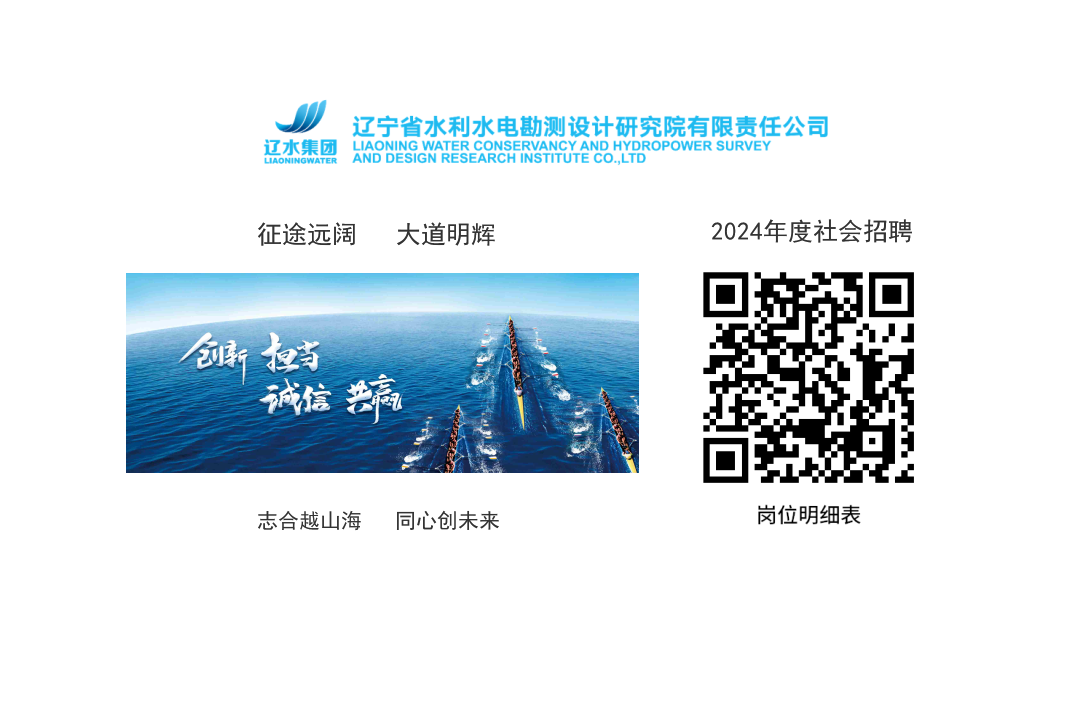 